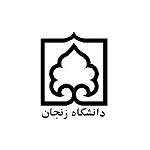 دانشكده فنی و مهندسیگروه مهندسی صنایعپايان نامه برای اخذ مدرک کارشناسی مهندسی صنایع عنواندانشجو:نام و نام خانوادگیاستاد راهنما:نام و نام خانوادگی[ماه و سال]گزارش دفاع از پایان‌نامه کارشناسی به حول و قوه الهی پایان نامه آقای/ خانم ................................... به شماره دانشجویی  ........................................ رشته مهندسی صنایع با عنوان ................................... در تاریخ ....................................... دفاع و با نمره .................... ارزیابی گردید.اعضاي هیات داوري پایان نامهاستاد راهنما: ..................................	امضاءداور : ........................................	امضاءمدیر گروه: ...................................	امضاءتقدیم بهپدر و مادر و ................تقدیر و تشکر از استاد گرانقدر ......باسمه تعالیتعهد نامهاينجانب ................................. متعهد مي‌شوم كه مطالب مندرج در اين پايان نامه حاصل كار پژوهشي اينجانب تحت نظارت و راهنمايي اساتيد گروه مهندسی صنایع دانشگاه زنجان بوده و به دستاوردهاي ديگران كه در اين پژوهش از آن ها استفاده شده است مطابق مقررات و روال متعارف ارجاع و در فهرست منابع و مآخذ ذكر گرديده است. اين پایان نامه قبلاً براي احراز هيچ مدرك هم‌سطح يا بالاتر ارایه نگرديده است. در صورت اثبات تخلف در هر زمان، مدرك تحصيلي صادر شده توسط دانشگاه از درجه اعتبار ساقط بوده و دانشگاه حق پيگيري قانوني خواهد داشت.تمامی نتايج و حقوق حاصل از اين پایان نامه متعلق به دانشگاه زنجان مي‌باشد. هرگونه استفاده از نتايج علمي و عملي، واگذاري اطلاعات به ديگران يا چاپ و تكثير، نسخه‌برداري، ترجمه و اقتباس از اين پایان نامه بدون موافقت كتبي دانشگاه زنجان ممنوع است.نقل مطالب با ذكر ماخذ بلامانع است.	نام و نام خانوادگی دانشجو	 امضاءچکیدهدر اين قسمت چكيده پایان نامه نوشته مي‌شو‌د‌.‌ چكيده بايد جامع و بيان‌كننده‌ خلاصه‌اي از اقدامات انجام‌شده باشد. در چكيده باید از ارجاع به مرجع و ذكر روابط رياضي، بيان تاريخچه و تعريف مسأله خودداري ‌شود.واژگان کلیدی: کلیدواژه اول، ...، کلیدواژه هفتم (نوشتن چهار تا شش واژه کلیدی ضروری است)فهرست شکل هاشکل  ‏2-1: منوی Insert Caption و Cross-reference	7شکل  ‏2-2: نمونه الگوریتم فارسی و انگلیسی	7فهرست جداولجدول  ‏2-1: شرح Style های پیش فرض	4فصل اولکلیات پژوهشمقدمهدر این بخش کلیاتی در مورد موضوع پایان نامه نوشته شود (در حد یک صفحه)بیان مسالهچالش اصلیاهداف پژوهشاهداف زیرهدف اولهدف دومضرورت و اهمیت پژوهشاهمیت و جامعه هدفساختار پایان‌نامهشرح فصولفصل دومادبیات پژوهشمقدمهمعرفی محتوای فصلمباني نظري و تعاریفمفاهیم اولیه، تعریف ها و نظريه هاي مرتبط با موضوع پایان نامه در این بخش باید بیان شود.پیشینه پژوهشپژوهشهای مرتبط با موضوع با تکیه بر مزایا، معایب هر کدام و با بررسی کامل تر مقاله پایه پژوهش که در انتهای فصل دوم منجر به بیان مساله و چالش اصلی پژوهش گردد.توصیه های نگارشیفونت اصلی پایان نامه B Nazanin با اندازه 14 و فونت انگلیسی Times New Roman  با اندازه 12 تعیین شده است. از بخشStyles  در Home Tab بالای صفحه میتوانید گزینه نرمال را برای انجام اتوماتیک تنظیمات برگزینید. برای دیگر قسمتهای مربوط به پایان نامه نیز Style خاص آن قسمت تعریف شده است که تنها با انتخاب متن و کلیک بر روی Style مورد نظر تنظیمات به صورت اتوماتیک اعمال خواهد شد. نام هر Style و توضیحات آن در جدول  ‏0-1 آمده است.جدول  ‏0-1: شرح Style های پیش فرضمنبع: یافته های محققشیوه‌ ی قرار دادن جداولبرای متون جدول از Style ساخته شده [متن جدول] استفاده کنید. برای عنوان گذاری جداولجدول را انتخاب، راست کلیک و گزینه Insert Caption را انتخاب نمایید.از Label های موجود جدول را انتخاب کنید.گزینه قرارگیری عنوان در بالای جدول را برگزینید.عنوان را تایپ و از Style های موجود [عنوان جدول] را انتخاب کنید.کلیه جداول باید به صورت پشت سر هم شماره گذاری شده و تمامی جداول در متن مورد ارجاع قرار گیرند. عنوان جداول در بالای آنها و به صورت وسط چین و مرجع استخراج جدول در قسمت پایین و سمت راست جدول نوشته شود. نمونه یک جدول صحیح در جدول  ‏0-1 آمده است.شیوه قرار دادن اشکال و تصاویربرای اشکال و تصاویر از Style ساخته شده [اشکال] استفاده کنید. برای عنوان گذاری تصاویرشکل را انتخاب، راست کلیک و گزینه Insert Caption را انتخاب نمایید.از Label های موجود شکل را انتخاب کنید.گزینه قرارگیری عنوان در پایین شکل را برگزینید.از گزینه Numbering، مطمئن باشید Include Chapter Number انتخاب شده باشد.عنوان را تایپ و از Style های موجود [عنوان شکل] را انتخاب کنید.کلیه شکل ها باید به صورت پشت سر هم شماره گذاری شده و تمامی شکل ها در متن مورد ارجاع قرار گیرند. عنوان شکل ها در پایین آنها و به صورت وسط جدول نوشته شود و از به کار بردن کلماتی مانند شکل زیر و ... بپرهیزید. مراحل کار و یک نمونه از قرارگیری صحیح شکل را در شکل  ‏0-1 می بینید.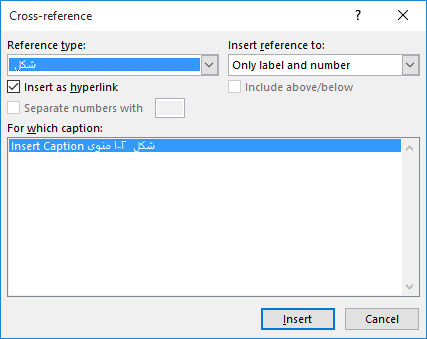 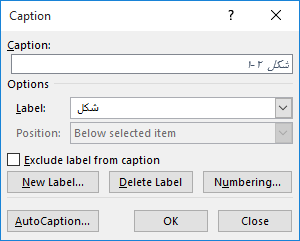 شکل  ‏0-1: منوی Insert Caption و Cross-referenceمتون مانند کد برنامه یا شبه کد یا الگوریتم هم به عنوان شکل لحاظ می گردند و باید در یک قاب مشکی و فونت Courier New قرار گیرند. برای این کار میتوانید از Style تهیه شده [الگوریتم] استفاده نمایید. نمونه یک الگوریتم در شکل  ‏0-2 نمایش داده شده است.0- شروع .1- دو عدد a و b را از ورودی در يافت کن.2- a+b را محاسبه کن.3- آيا a+b>20 است؟ اگر بلی به مرحله 6 برو.4- بنويس خير.5- به مرحله 7 برو.6- بنويس بلی.7- پايان.def find_max (L):    max = 0    for x in L:        if x > max:            max = x    return maxشکل  ‏0-2: نمونه الگوریتم فارسی و انگلیسیشیوه قراردادن فرمول ها برای قرار دادن فرمول ها از کپی فرمول زیر استفاده نمایید. ضمنا از Insert Caption و با انتخاب گزینه فرمول برای شماره گذاری استفاده نمایید. تمامی فرمول ها باید در متن مورد ارجاع قرار گیرند. چنانچه جدول زیر را کپی میکنید فقط کافیست در صورت لزوم شماره فرمول را راست کلیک و Update نمایید. نمونه فرمول صحیح در فرمول  ‏0-1 آمده است.چنانچه قسمتی از فرمول را در متن استفاده میکنید، حتما از گزینه Insert Equation استفاده نمایید تا فونت ظاهری آن با فرمولها یکسان باشد مانند جمله  متغیرها و  مشتق تابع و غیره. چنانچه فرمول را در متن به کار میبرید، روی آن راست کلیک و گزینه Linear را برای حفظ تناسب فاصله خطوط انتخاب نمایید.ارجاع دهی به منابع در متن گزارشدر هر قسمت از گزارش که از مرجعی استفاده می شود حتما باید در انتهای پاراگراف شماره مرجع در براکت نوشته شود (مثلا [4]). برای «براکت باز» از «خ+Shift » و برای «براکت بسته» از «ه+Shift » استفاده شود. مراجع به ترتیب استفاده از آنها در متن شماره گذاری شده و عدم ارجاع در بخشی از پایان نامه، به معنی آن است که آن بخش خروجی کار پژوهشی دانشجو میباشد. از کپی کردن کامل متن از مراجع مختلف اکیدا پرهیز شود، چراکه این کار مصداق سرقت علمی مباشد. دانشجو باید متن مورد نظر را مطالعه کرده و سپس با عبارات خود اقدام به نگارش آن نماید. در صورت نیاز به بیان کلمه به کلمه یک متن از مرجعی خاص، آن متن باید در گیومه گذاشته شده و در انتها نیز به مرجع مورد نظر ارجاع داده شود.ایجاد فصل یا بخش جدید، تنظیم Header & Footerفصول اصلی مورد نیاز یک پایان نامه در این فایل قرار داده شده است. چنانچه با نظر استاد راهنما یا داور نیاز به ایجاد فصول جدید هستید، ابتدا از منوی Page Layout گزینه Break و در بخش Section Break گزینه Next Page را انتخاب نمایید.بر روی Header صفحه کلیک و در منوی Design گزینه Link to Previous را غیر فعال نمایید و متن مورد نظر را ویرایش کنید. سپس به پایین صفحه رفته و گزینه Link to Previous را برای Footer نیز غیر فعال نمایید.جمع بندیهر فصل معمولا با یک جمع بندی نهایی به اتمام می رسد.فصل سوم مراحل انجام پژوهشمقدمهفصل سوم را با عنوان «مراحل انجام پژوهش» با مقدمه ای شروع و با تشریح روش پژوهش ادامه دهید و سپس به ترتیب میتوانید عناوین فرعی زیر را با محتوای مربوط ارایه دهید. جامعه پژوهش، نمونه پژوهش، نوع پژوهش، ابزارهای مورد استفاده در پژوهش، متغیرها، شیوه های معتبرسازی ابزار پژوهش (روایی و پایایی)، شیوه گردآوری داده ها، روش تحلیل یافته های پژوهش اهم عناوینی است که میتوان به آنها پرداخت.جمع بندیخلاصه فصل ...فصل چهارمیافته های پژوهشمقدمهآنچه در این پژوهش به آن پرداخته شده است و نوآوری اصلی کار در این فصل ارایه میشود. از ذکر تعاریف و کارهای انجام شده در این فصل بپرهیزید و آنها را در فصلهای قبل مطابق آنچه گفته شد، بیان کنید. در صورت لزوم میتوانید با ذکر رجوع شود به بخش ؟؟؟ خواننده را به آنها ارجاع دهید. پژوهشگر برای پاسخگویی به مساله تدوین شده و یا اثبات ادعاهای مطرح شده در قسمت اهداف پژوهش، می تواند از روش های مختلف تحلیل استفاده نماید. این قسمت میتواند در برگیرنده محورهای زیر باشد.مدلسازی/ شبیه سازیدانشجو باید شرح کامل مدلسازی یا شبیه سازی مسئله مورد نظر خود را در این بخش ارائه نماید. همچنینانواع متغیرهای تصمیم، پارامترهای مسئله و غیره نیز باید در این بخش معرفی گردد.شرح اقدامات میدانی انجام گرفتهمیتوانید گزارشی از اقدامات میدانی گوناگون انجام شده (مانند زمانسنجی، طرح ریزی خطوط تولیدی، بالانس خطوط، طراحی انبار و غیره) را در این قسمت بنویسید. پیشنهاد میشود گزارشات خود را به صورت جدول بیان کنید و از مقایسه و شرح مزایا و معایب کار بپرهیزید.فصل پنجمنتیجه گیریمقدمهآخرین فصل هر پایان نامه با عنوان «نتیجه گیری» خواهد بود. خلاصه نتایج حاصلهدر این بخش باید نتایج حاصل از پژوهش را به طور خلاصه ارایه دهید.پیشنهاد برای پژوهش های آتیدراین بخش، انتظار می رود که چند عنوان مربوط با عنوان و پژوهش خود به منظور راهنمایی دانشجویان دیگر مطرح سازید. دقت کنید که این عناوین نباید با محورهای پایان نامه شما بیارتباط باشد. عنوانی را که مطرح می سازید باید از ساختار علمی مناسب برخوردار باشد. در صورتی که پیشنهادهای مناسب در پایان نامه مطرح سازید، به نوعی تداوم پژوهش را در زمینه علمی مربوط، تسهیل می سازید و موجبات توسعه دانش را در این بخش فراهم می آورید.پیوست 1 – عنوان پیوستمطالبی که با نظر استاد راهنما باید در پیوست ذکر شود، در این قسمت درج گردد.AbstractWrite your English abstract here.Keywords: Four to Six keywords ….Faculty of  EngineeringDepartment of  Industrial EngineeringA Thesis Submitted in partial fulfillment of the requirements for the degree of Bachelor of Science in Industrial Engineering[Title]By:[Name]Supervisor:[Name][Month Year]StyleتوضیحاتفرمتNormal متنمتن سادهB Nazanin 14-Times New Roman 12-6pt Space After-1.5 Line Spacingعنوان صفحه اولعنوان پایان نامه در صفحه اولB Nazanin 28-Times New Roman 26-Bold-24pt After-12pt Before-Centerصفحه اولکلمات و نوشته های صفحه اول مانند نام و سال و ...B Nazanin 20-Times New Roman 18-Bold-0pt After-Single LineTitleعنوان در صفحه انگلیسیمانند عنوان صفحه اولSubtitleکلمات صفحه انگلیسیمانند صفحه اولعناوین کلیعنوان صفحاتی که در فهرست نمی آیند مانند چکیده و ...B Nazanin 16-Times New Roman 14-Bold-18pt After-CenterHeading 1عنوان فصلB Nazanin 36-Times New Roman 36-Bold-150pt After-120pt BeforeHeading 2عنوان فرعی اولB Nazanin 16-Times New Roman 14-Bold-12pt After-6pt BeforeHeading 3عنوان فرعی دومB Nazanin 14-Times New Roman 12-Bold-6pt After-0pt Beforeعنوان جدولتوضیحات بالای جدولB Nazanin 11-Times New Roman 10-0pt After-Centerمتن جدولمتون قرار گرفته در جدول بدون فاصله پاراگرافSingle Line-3pt After & Beforeعنوان شکلتوضیحات زیر شکلB Nazanin 11-Times New Roman 10-12pt After-Centerاشکالفرمت قرارگیری تصاویرCenter- 0pt Afterالگوریتمنوشتن الگوریتم و کدCourier New 12 – Single Line-Borderedپانویسنوشتن پانویس و توضیحات پایین صفحهFont Size 10فهرست منابع و پیوستنوشتن عنوان صفحات منابع و پیوست در فهرست اولیه دیده میشوندB Nazanin 16-Times New Roman 14-Bold-18pt After-CenterBibliography منابعمنابع در صفحه آخرB Nazanin 12-Times New Roman 11-0pt After-0pt Before-Single Lineفرمول  ‏0-1